Publicado en Madrid el 21/09/2020 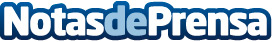 Smartick, premiado al mejor proyecto internacional de Educación y Aprendizaje del Premio Magallanes-ElcanoSmartick contribuye a reducir la brecha de género, preparando por igual a niños y niñas para un futuro profesional marcado por los números y demostrando que rinden igual en matemáticas, además de potenciar la presencia de mujeres en carreras STEM. Asimismo, la startup española mejora la justicia social, haciendo llegar la educación de máxima calidad en matemáticas y donando becas a colectivos desfavorecidos a todos los continentesDatos de contacto:Autor91 411 58 68Nota de prensa publicada en: https://www.notasdeprensa.es/smartick-premiado-al-mejor-proyecto Categorias: Sociedad Ocio para niños Dispositivos móviles Premios http://www.notasdeprensa.es